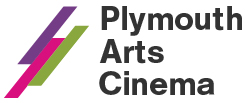 Plymouth Arts Cinemaat Plymouth College of ArtTavistock PlacePlymouthPL4 8ATWhere to find us Our venue is located inside Plymouth College of Art’s main campus at Tavistock Place. Go through Plymouth College of Art’s main entrance and turn right, you will face our Box Office and Café-Bar. There are then a few steps down to the Box Office and Café-Bar, with disabled access via a wheelchair lift.Opening hours:Tuesday-Friday: 5-8.30pm (open from 1pm on Tuesday when a matinée screening is scheduled)Saturday: 1-8.30pmSunday and Monday ClosedSpecial events: Box Office and Café/Bar open 1 hour before start timeHow to bookVisit our website to book online or contact our Box Office on 01752 206 114 (Tue-Fri: 5-8.30pm, Sat: 1-8.30pm).Our Box Office will be closed from Thursday 1 August and will reopen on Friday 6 September when our indoor programme resumes. This means that booking for Open Air Cinema events will be online only from 1 August. All tickets purchased online for Open Air Cinema can be collected at the events, or printed at home. If you have issues with booking online, please call the Box Office on 01752 206 114 and leave a message or email  info@plymouthartcentre.org and we will get back to you as soon as possible.Advance booking recommended. We have two wheelchair spaces in the cinema.Contact us:01752 206 114info@plymouthartscentre.orgwww.plymouthartscentre.orgJuly August 2019Kind Hearts and Coronets (U)Fri 5 – Thu 11 JulyFri 5, 6pmWed 10, 2.30pmThu 11, 6pmRESTORED CLASSICDir. Robert Hamer, UK, 1949, 102 mins.Cast. Dennis Price, Alec Guinness, Valerie Hobson.This coolly elegant, subversive Ealing Comedy was originally billed as "a hilarious study in the gentle art of murder." Dennis Price is sublime as Louis Mazzini, an embittered young commoner determined to avenge his mother’s unjust disinheritance. Using a variety of imaginative techniques, Louis proceeds to eliminate every single nobleman and noblewoman ahead of him in the line of succession. In an inspired tour de force, Alec Guinness famously played eight different members of the same family, of both genders and a six-decade age span. Kind Hearts and Coronets is a timeless work of immense sophistication and has been beautifully restored. Don’t miss this chance to see it on the big screen.Booksmart (15)Fri 5 – Thu 11 JulyFri 5, 8.30pmSat 6, 2.30pm & 8pmTue 9, 8.30pmWed 10, 11am (BIB) & 6pmThu 11, 8.30pmF-RATEDDir. Olivia Wilde, US, 2019, 102 mins.Cast. Skyler Gisondo, Kaitlyn Dever, Lisa Kudrow.This razor-sharp comedy about two A-grade students on a mission to cram four years of fun into one night is the film everyone wants to see. Amy and Molly are best friends and academic superstars who, on the eve of their high school graduation, realise they could have worked less, played more, and still achieved academic glory. With nothing to lose and determined not to fall short of their peers, they set out to do as much of the teenage debauchery they missed out on into one short night. A joyous, authentic celebration of female friendship.Rafiki (12A)Sat 6 – Wed 10 JulySat 6, 5.30pmTue 9, 6pmWed 10, 8.30pmF-RATED, PROGRAMMER’S PICKDir. Wanuri Kahiu, Kenya/South Africa/Germany/Netherlands/France/Norway, 2018, 83 mins, subtitled.Cast. Samantha Mugatsia, Neville Misati, Nice GithinjiMain language: SwahiliRomantic sparks fly between the daughters of two opposing politicians in this neon-bright story of forbidden love. The first Kenyan film to screen at Cannes, Rafiki follows the story of two teenage girls, Kena and Ziki, whose friendship blossoms into romance. Torn between the romantic desire to follow their hearts and the pragmatic need to follow their heads, the star-crossed lovers find themselves forced to make an impossible choice between openness and secrecy, happiness and safety. Briefly banned in Kenya, this trailblazing film signals a new African cinema that is a youthful, vital burst of energy and hope.In Safe Hands (15)Fri 12 – Thu 18 JulyFri 12, 6pmSat 13, 8pmTue 16, 7.45pm (with intro)Wed 17, 8.30pmThu 18, 6pmF-RATEDDir. Jeanne Herry, France, 2018, 110 mins, subtitled.Cast. Sandrine Kimberlain, Gilles Lellouche, Elodie Bouchez.Main language: FrenchThis is a delicate, poignant and heart-warming film about the intertwined fates of an abandoned baby in need of a home and a woman’s wish to become a mother. It is split between three standpoints: a twentysomething student surrendering her one-day-old son into state care; Alice, a 41-year-old divorcee desperate for a child of her own; and Jean and Karine, an interim carer and welfare officer who are in effect parents of the would-be parents. The subject of adoption is rare in cinema and the screening on Tuesday 16th will be introduced by Kate Sparshatt, former director of PAC and adoptive parent, who will talk about her experiences of adoption, and an adoption social worker. There will also be a Q&A after the film.Dirty God (15)Fri 12 – Thu 18 JulyFri 12, 8.30pmSat 13, 2.30pmWed 17, 6pmThu 18, 8.30pmF-RATED, PROGRAMMER’S PICKDir. Sasha Polak, UK/Netherlands, 2019, 104 mins.Cast. Vicky Knight, Eliza Brady-Girard, Rebecca Stone.This powerful drama, the first English language film from acclaimed Dutch director Polak tells the story of a young woman rebuilding her life after an acid attack leaves her with severe burns. After the attack at the hands of her ex-boyfriend, Jade is determined to life her life on her own terms. She struggles to cope with the trauma of the incident, and the visible scars on her face, neck, chest and arms alarm her young daughter and profoundly alter her sense of self. A brilliant portrait of a young woman with tremendous resilience, this is a heroine who makes her own choices and deals with the consequences, and newcomer Knight - herself badly burned as a child - is a genuine revelation in the role.Amazing Grace (U)Sat 13 – Wed 17 JulySat 13, 5.30pmTue 16, 5.45pmWed 17, 2.30pmDir. Alan Elliott, Sydney Pollack, US, 2018, 88 mins.With. Aretha Franklin, Reverend James Cleveland, C.L. Franklin.Almost 50 years after technical issues scuppered its original release, Sydney Pollack’s concert film about Aretha Franklin’s legendary gospel album Amazing Grace finally makes it to the big screen, and is already being hailed as one of the finest music documentaries ever made. This extraordinary document of a truly remarkable figure in American music lets you witness Aretha Franklin as you've never seen her before. Nothing short of a revelation, soaring from one chill-inducing moment to another, this soul shaking, and transcendent film captures the energy of her performance in a way that is nothing short of electrifying.A Season in France (12A)Fri 19 – Wed 24 JulyFri 19, 6pmSat 20, 8pmTue 23, 6pmWed 24, 2.30pm & 8.30pmDir. Mahamat-Saleh Haroun, France, 2017, 101 mins, subtitled.Cast. Eriq Ebouaney, Sandrine Bonnaire, Aalayna Lys.Main language: FrenchAbbas, a high school teacher in the Central African Republic, has fled his war-torn country with his two children. They now live in France, where Abbas works at a food market, while applying for political asylum. Bonnaire, as Abbas’s friend and lover, plays well-meaning Carole with a growing despondency - the daughter of immigrants, she’s still French and white. That difference sets her apart from Abbas and his family. When Abbas’ application is rejected, they face a crucial decision.Sometimes Always Never (12A)Fri 19 – Wed 24 JulyFri 19, 8.30pmSat 20, 2.30pm and 5.30pmTue 23, 8.30pmWed 24, 6pmDir. Carl Hunter, UK, 2018, 89 mins.Cast. Bill Nighy, Sam Riley, Alice Lowe, Jenny Agutter.Sharp of suit and vocabulary, Bill Nighy is winningly deadpan as Scrabble-obsessed Merseyside tailor Alan, whose eldest son Michael stormed out of the house after a particularly heated round of the popular board game, never to return. Years later, Alan and his other son Peter continue the search while trying to repair their own strained relationship. Working from a typically witty and astute script by veteran screenwriter Frank Cottrell Boyce (24 Hour Party People), director Carl Hunter deploys a vivid visual style and striking production design to capture the shifting moods of a family who know plenty of words but struggle to communicate.Reclaim the Frame Double Bill: Women and ObsessionThursday 25 JulyF-RATEDOur regular partners Birds' Eye View have curated a ‘Reclaim The Frame : Vintage’ season for us as part of the BFI FAN Film Feels: Obsession season, on the theme of Women and Obsession. Join us for a double bill of two unique and under-screened female-made thrillers from the 80s plus creative writing workshops tapping into one’s own obsessive capacities!Smooth Talk (1985) directed by Joyce Chopra and featuring Laura Dern in her debut lead role as Connie, a teenage girl who is pursued by an enigmatic older man. Atmospherically crafted Smooth Talk won the Grand Jury prize in the dramatic category at Sundance Film Festival. It unsettlingly contracts two types of sexual obsession - a teenager's sexual curiosity and tendency to 'crush' and an older man's fetishisation and manipulation of innocence. British noir Dance With A Stranger (1985) written by Shelagh Delaney is based on the true story of Ruth Ellis, the last woman to be hanged in Britain following her conviction for the murder of her lover. Ellis's murder trial in the 1950s became a national obsession, later informing the debates leading to the abolishment of the death penalty in 1965. Dance With A Stranger explores what it means to commit a ‘crime of passion’ and how class and gender can inform the criminal justice system.In addition, the audience are invited to an interval discussion led by Mia Bays, Birds' Eye View's Director-At-Large and Oscar-winning producer. After the screenings there will be a workshop, hosted by the award winning poet and creative writing facilitator Be Manzini where the audience can explore their own objects of obsession, through words and images.This screening is part of Film Feels: Obsession, a UK-wide cinema season, supported by the National Lottery and BFI Film Audience Network.  Explore all films and events at www.filmfeels.co.ukTucked (15)Fri 26 – Wed 31 JulyFri 26, 6pmSat 27, 2.30pm and 8pmTue 30, 6pmWed 31, 8.30pmPROGRAMMER’S PICKDir. Jamie Patterson, UK, 2018, 79 mins.Cast. Derren Nesbitt, Jordan Stephens, April Pearson.Tucked is an unexpectedly funny end-of-life drama set in Brighton, with a brilliant performance by 83-year-old Derren Nesbitt. He plays Jack Collins, who initially looks like retired brickie but, under a towering beehive wig, Jack becomes Jackie, the main attraction at a drag club. Jack gets some bad news after he collapses on stage, but the show must go on and, a few nights later, he rescues a young singer, Faith (Jordan Stephens, one half of hip-hop duo Rizzle Kicks), from homophobic attackers. A film about friendship, kindness and not giving in to the haters.Yesterday (12A)Fri 26 – Wed 31 JulyFri 26, 8.30pmSat 27, 5.30pmTue 30, 8.30pmWed 31, 2.30pm & 6pmBOOK EARLYDir. Danny Boyle, UK, 2019, 116 mins.Cast. Himesh Patel, Lily James, Ed SheeranAfter he is knocked unconscious during a worldwide power cut, pub singer Jack (Himesh Patel) wakes up in a world without The Beatles. He reconstructs their songs from memory and soon worldwide fame beckons. But can he live with the lie? And will his relationship with best friend Ellie (Lily James) survive?Open Air CinemaTinside Lido (Weekend 1)Casablanca at Tinside LidoThursday 1 August, 9.15pm (bar from 8)Dir. Michael Curtiz, US, 1942, 98 mins.Cast. Humphrey Bogart, Ingrid Bergman, Paul Henreid, Dooley Wilson.Rating: UDoors and bar open from 8pm, film starts from 9.15pmOver seventy years on, this great romantic noir is still grippingly powerful: a movie made at a time when it was far from clear the Nazis were going to lose. Humphrey Bogart is the tough, cynical American with a broken heart, brooding in the private room of his bar in the Vichy-controlled Moroccan capital. Ingrid Bergman is his former lover Ilsa making a fateful reappearance; Paul Henreid is her husband, the Czech resistance leader Victor Laszlo to whom Rick gallantly concedes first place in Ilsa’s heart. A perfect cast, a perfect script, a perfect film. Rick and Ilsa will always have Paris and we will always have Tinside!Fisherman’s Friends at Tinside Lido Friday 2 August, 9.15pm (bar from 8) Dir. Chris Foggin, UK, 2018, 112 mins.Cast. Daniel Mays, James Purefoy, Tuppence Middleton, Dave Johns.Rating: 12ADoors and bar open from 8pm, film starts from 9.15pmOne of the feelgood films of the year – and one which we all love in the South West! A fast-living, cynical London music executive heads to a remote Cornish village on a stag weekend where he’s pranked by his boss into trying to sign a group of shanty singing fishermen. He becomes the ultimate ‘fish out of water’ as he struggles to gain the respect or enthusiasm of the unlikely boy band who value friendship and community over fame and fortune. Based on the true story of the Port Isaac sea shanty group, this is a lovely, heart-warming South West tale. We will be joined by the Devonport Park Community Choir who will be singing some sea shanties so bring your best voice to join in.The Adventures of Priscilla Queen of the Desert at Tinside LidoSaturday 3 August, 9.15pm (bar from 8)Dir. Stephan Elliott, Australia, 1994, 103 mins.Cast. Hugo Weaving, Terence Stamp, Guy Pearce.Rating: 15Doors and bar open from 8pm, film starts from 9.15pmWhen drag queen Anthony agrees to take his act on the road, he invites fellow cross-dresser Adam and transsexual Bernadette to come along. In their colourful bus, named Priscilla, the three performers travel across the Australian desert performing for enthusiastic crowds and homophobic locals. But when the other two performers learn the truth about why Anthony took the job, it threatens their act and their friendship. The ultimate feelgood movie with a killer soundtrack and even more killer one-liners. Dress to impress.Tinside Lido (Weekend 2)Alien at Tinside LidoFriday 23 August, 9.15pm (bar from 8)Dir. Ridley Scott, US, 1979, 116 mins.Cast. Sigourney Weaver, John Hurt, Ian Holm, Harry Dean Stanton.Rating: 15Doors and bar open from 8pm, film starts from 9.15pmIn Tinside, no one can hear you scream! Ridley Scott’s sci-fi masterpiece is 40 years old this year so we thought we would celebrate with a special open air screening to remind ourselves of just how atmospheric and terrifying this still is. Sigourney Weaver set the gold standard for strong women on screen with her portrayal of Ripley, one of the crew members of the space ship Nostromo which accidentally picks up an uninvited guest when exploring a distant planet….Bohemian Rhapsody at Tinside LidoSaturday 24 August, 9.15pm (bar from 8)Dir. Bryan Singer, US, 2018, 134 mins.Cast. Rami Malek, Joseph Mazzello, Mike Myers, Aiden Gillen, Tom Hollander, Lucy Boynton.Rating: 12ADoors and bar open from 8pm, film starts from 9.15pmThe first of our two summer screenings of the Oscar-winning Bohemian Rhapsody. Freddie Mercury defied stereotypes and shattered convention to become one of the most beloved entertainers on the planet. The film traces the meteoric rise of the band through their iconic songs and revolutionary sound. They reach unparalleled success, but in an unexpected turn Freddie, surrounded by darker influences, shuns Queen in pursuit of his solo career. Their reunion, just in time for Live Aid, set the concert on fire and remains one of the most electric performances ever.The Birds at Tinside LidoSunday 25 August, 9.15pm (bar from 8)Dir. Alfred Hitchcock, US, 1963, 119 mins.Cast. Tippi Hedren, Rod Taylor.Rating: 15Doors and bar open from 8pm, film starts from 9.15pmWhat better place to watch a terrifying film about killer birds than right on the waterfront, surrounded by seagulls who want to steal your pasties?! The Hitchcock classic begins as an innocuous romantic triangle involving Melanie, Mitch and Annie and culminates at the home of Mitch's mother at Bodega Bay, where the characters' sense of security is slowly eroded by the curious behaviour of the birds in the area. At first, it's no more than a sea gull swooping down and pecking at Melanie's head…but once the onslaught begins, there's virtually no letup. Royal William Yard (Weekend 3)Captain Marvel at Royal William YardThursday 12 September, 8.45pm (bar from 7) Dir. Anna Boden, Ryan Fleck, US, 2019, 124 mins.Cast. Brie Larsen, Samuel L. Jackson, Jude Law.Rating: 12ADoors and bar open from 7pm, film starts from 8.45pmCaptain Marvel is an extraterrestrial Kree warrior who finds herself caught in the middle of an intergalactic battle between her people and the Skrulls. Living on Earth in 1995, she keeps having recurring memories of another life as U.S. Air Force pilot Carol Danvers. With help from Nick Fury, Captain Marvel tries to uncover the secrets of her past while harnessing her special superpowers to end the war with the evil Skrulls. With a fierce performance from Brie Larson, this is the superhero film we’ve all been waiting for.The Rocky Horror Picture Show at Royal William Yard Friday 13 September, 8.45pm (bar from 7)Dir. Jim Sharman, UK, 1975, 95 mins.Cast. Tim Curry, Richard O’Brien, Susan Sarandon, Little Nell, Charles Grey.Rating: 15Doors and bar open from 7pm, film starts from 8.45pmThe film that the description ‘Cult Classic’ was made for. When sweethearts Brad and Janet, stuck with a flat tire during a storm, discover the eerie mansion of Dr. Frank-N-Furter, their innocence is lost for ever. Brad and Janet meet a houseful of wild characters and through elaborate dances and rock songs, Frank-N-Furter unveils his latest creation: a muscular man named Rocky. Dress to impress, bring your best feather boa and your very best dance moves to do the Time Warp with us on Friday the 13th.Bohemian Rhapsody at Royal William YardSaturday 14 September, 8.45pm (bar from 7)Dir. Bryan Singer, US, 2018, 134 mins.Cast. Cast. Rami Malek, Joseph Mazzello, Mike Myers, Aiden Gillen, Tom Hollander, Lucy Boynton.Rating: 12ADoors and bar open from 7pm, film starts from 8.45pmBe sure to catch our last open air screening of the utterly brilliant, Oscar-winning Bohemian Rhapsody. This is a foot-stomping celebration of Queen, their music and their extraordinary lead singer Freddie Mercury who defied stereotypes and shattered convention to become one of the most beloved entertainers on the planet. Join in the singing, dance along and wear a white vest if you dare!